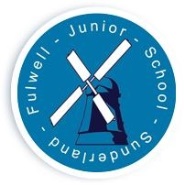 Year 5Year 5Year 5AUTUMN TERMSPRING TERMSUMMER TERMSCIENCEA: Materials and their propertiesSCIENCEA: ForcesSCIENCEA: Animals B: Earth & Space B: Living ThingsB: Designs for LifeHISTORY:Anglo Saxons & VikingsHISTORY:The MayansHISTORY:Local History – Industry GEOGRAPHYNorth America GEOGRAPHYMountains GEOGRAPHYEnergy & The EnvironmentRE:ChristianityRE:Judaism RE:Christianity PHSE:Relationships including: Mental HealthPHSE:Health & SafetyPHSE:Living in the wider worldsART:Printing & DrawingART:Textiles & Oil PastelsART:3D Modelling & PaintingDT:TextilesDT:3D structuresDT:Cooking & NutritionMUSIC:CharangaMUSIC:CharangaMUSIC:CharangaICT:Computing systems and creating mediaICT:Programming and data informationICT:Creating media and programmingPE:Real PEPersonal & Social & SwimmingPE:Real PECognitive & Creative & SwimmingPE:Real PEPhysical & Health Fitness & SwimmingFRENCH:Pets & Dates FRENCH:Weather & HabitatsFRENCH:Olympics & ClothesFaculty:Communication & Money MattersFaculty:Critical Thinking & Money MattersFaculty:Collaboration & Money Matters